Lighthouse 1.0Deployment, Installation, Back-Out, and Rollback Guide (DIBR)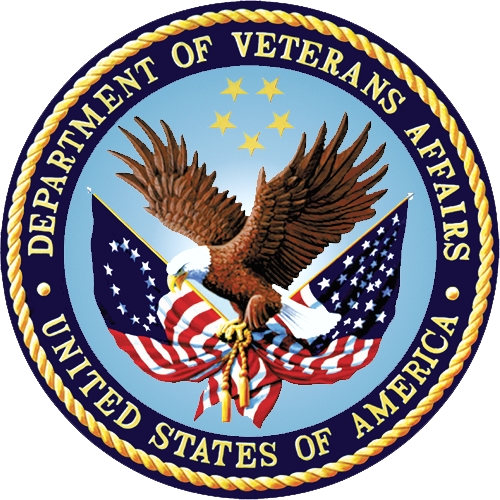 August 2021LHS*1.0*0Department of Veterans AffairsOffice of Information and Technology (OIT)Revision HistoryArtifact RationaleThis document describes the Deployment, Installation, Back-out, and Rollback Plan for new products going into the VA Enterprise. The plan includes information about system support, issue tracking, escalation processes, and roles and responsibilities involved in all those activities. Its purpose is to provide clients, stakeholders, and support personnel with a smooth transition to the new product or software, and should be structured appropriately, to reflect particulars of these procedures at a single or at multiple locations.Per the Veteran-focused Integrated Process (VIP) Guide, the Deployment, Installation, Back-out, and Rollback Plan is required to be completed prior to Critical Decision Point #2 (CD #2), with the expectation that it will be updated throughout the lifecycle of the project for each build, as needed.Table of Contents1	Introduction	11.1	Purpose	11.2	Dependencies	11.3	Constraints	12	Roles and Responsibilities	23	Deployment	33.1	Timeline	33.2	Site Readiness Assessment	33.2.1	Deployment Topology (Targeted Architecture)	33.2.2	Site Information (Locations, Deployment Recipients)	33.2.3	Site Preparation	33.3	Resources	43.3.1	Facility Specifics	43.3.2	Hardware	43.3.3	Software	43.3.4	Communications	53.3.4.1	Deployment/Installation/Back-Out Checklist	54	Installation	64.1	Pre-installation and System Requirements	64.1.1	Mandatory Action	64.1.2	CONNECTOR PROXY Creation	64.2	Platform Installation and Preparation	74.3	Download and Extract Files	74.4	Database Creation	74.5	Installation Scripts	74.6	Cron Scripts	74.7	Access Requirements and Skills Needed for the Installation	74.8	Installation Procedure	84.8.1	KIDS Installation	84.9	Installation Verification Procedure	94.10	System Configuration	94.11	Database Tuning	95	Back-Out Procedure	105.1	Back-Out Strategy	105.2	Back-Out Considerations	105.2.1	Load Testing	105.2.2	User Acceptance Testing	105.3	Back-Out Criteria	105.4	Back-Out Risks	105.5	Authority for Back-Out	115.6	Back-Out Procedure	115.6.1	Delete the LHS RPC CONTEXT Option:	115.6.2	Delete LHS CHECK OPTION ACCESS Remote Procedure:	125.6.3	Delete the LHSRPC Routine	125.6.4	Deactivate the LHS, CONNECTOR PROXY	145.6.5	LHS, APPLICATION PROXY	155.7	KIDS Back-out	155.8	Back-out Verification Procedure	156	Rollback Procedure	176.1	Rollback Considerations	176.2	Rollback Criteria	176.3	Rollback Risks	176.4	Authority for Rollback	176.5	Rollback Procedure	176.6	Rollback Verification Procedure	17List of TablesTable 1: Deployment, Installation, Back-out, and Rollback Roles and Responsibilities	2Table 2: Site Preparation	3Table 3: Facility-Specific Features	4Table 4: Hardware Specifications	4Table 5: Software Specifications	4Table 6: Deployment/Installation/Back-Out Checklist	5Table 7: Associated Patch Files	7Table 8: Routines	9IntroductionThis document describes how to deploy and install the patch LHS*1.0*0, as well as how to back-out the product and rollback to a previous version or data set.This patch is being deployed initially to the COVID Patient Manager (CPM) pilot program test sites and will be evaluated for national deployment.PurposeThe purpose of this plan is to provide a single, common document that describes how, when, where, and to whom the LHS*1.0*0 will be deployed and installed, as well as how it is to be backed out and rolled back, if necessary. The plan also identifies resources, communications plan, and rollout schedule. Specific instructions for installation, back-out, and rollback are included in this document.DependenciesNot applicable for LHS*1.0*0.ConstraintsThis patch is intended for a fully patched VistA system.Roles and ResponsibilitiesTable : Deployment, Installation, Back-out, and Rollback Roles and ResponsibilitiesDeploymentThe deployment for LHS*1.0*0 is planned as a single VistA Package rollout.TimelineThe deployment and installation are scheduled to run for approximately one day.Site Readiness AssessmentThis section discusses the locations that will receive the LHS*1.0*0 deployment.Deployment Topology (Targeted Architecture)This patch LHS*1.0*0 is to be deployed to the COVID Patient Manager (CPM) Pilot sites and upon acceptance will be nationally released.Site Information (Locations, Deployment Recipients)The test sites for the CPM testing are:Tampa, FLPhiladelphia, PABronx, NYSite PreparationThe following table describes preparation required by the site prior to deployment.Table : Site Preparation ResourcesFacility SpecificsThe following table lists facility-specific features required for deployment.Table : Facility-Specific FeaturesHardwareThe following table describes hardware specifications required at each site prior to deployment.Table : Hardware SpecificationsPlease see the Roles and Responsibilities table in section 2 for details about who is responsible for preparing the site to meet these hardware specifications.SoftwareThe following table describes software specifications required at each site prior to deployment.Table : Software SpecificationsPlease see the Roles and Responsibilities table in section 2 above for details about who is responsible for preparing the site to meet these software specifications.CommunicationsThe sites that are participating in the field testing of the CPM application will use the Patch Tracking message in Outlook to communicate with the Lighthouse team.Deployment/Installation/Back-Out ChecklistThe Release Management team will deploy the patch LHS*1.0*0, which is tracked nationally for all VAMCs in the NPM in Forum. Forum automatically tracks the patches as they are installed in the different VAMC production systems. One can run a report in Forum to identify when the patch was installed in the VistA production at each site, and by whom. A report can also be run, to identify which sites have not currently installed the patch in their VistA production system. Therefore, this information does not need to be manually tracked in the chart below.Table : Deployment/Installation/Back-Out ChecklistInstallationPre-installation and System RequirementsMandatory ActionThe site Information Resource Management (IRM), Enterprise Service Line (ESL), or designated representative must contact the Lighthouse team through the LHSVISTASUPPORT@VA.GOV mail group to get the access/verify code for CONNECTOR PROXY for their site. This will be sent encrypted via Outlook.Note: Complete the mandatory action above before proceeding with the LHS*1.0*0 installation.CONNECTOR PROXY CreationCreate the Lighthouse CONNECTOR PROXY using the FOUNDATIONS MANAGEMENT [XOBU SITE SETUP MENU] option on the Operations Management menu [XUSITEMGR].Example:          <<<   VistALink Parameters   >>>  VistALink Version: 1.6  Heartbeat Rate: 180  Latency Delta: 180          <<< VistALink Listener Status Log >>> ID Box-Volume    Port  Status    Status Date/Time  Configuration   Enter ?? for more actionsSP Site Parameters           SL Start ListenerCFG Manage Configurations        STP Stop ListenerCP Enter/Edit Connector Proxy User   SB Start BoxRE Refresh               CU Clean Up LogCM Connection ManagerSelect Action:Quit// CP  Enter/Edit Connector Proxy User Enter NPF CONNECTOR PROXY name : LHS,CONNECTOR PROXY Are you adding LHS,CONNECTOR PROXY as a new NEW PERSON (the 198970TH)?No// Y (Yes)Checking SOUNDEX for matches. <different potential matches for each site>Type <Enter> to continue or '^' to exit: ^Do you still want to add this entry: NO//YWant to edit ACCESS CODE (Y/N): YEnter a new ACCESS CODE <Hidden>: *********** <Use ACCESS CODE provided to your site> Please re-type the new code to show that I have it right: ***********OK, Access code has been changed!The VERIFY CODE has been deleted as a security measure.You will need to enter a new VERIFY code so the user can sign-on.Want to edit VERIFY CODE (Y/N): YEnter a new VERIFY CODE: ************ <Use VERIFY CODE provided to your site>Please re-type the new code to show that I have it right: ************Platform Installation and PreparationThis patch may be installed with users on the system although it is recommended that it be installed during non-peak hours to minimize potential disruption to users. This patch should take less than 5 minutes to install.Download and Extract FilesLHS*1.0*0 will be transmitted via PackMan message, and therefore does need to be downloaded separately.Table : Associated Patch FilesDatabase CreationLHS*1.0*0 modifies the VistA database. All changes can be found on the NPM documentation for this patch.Installation ScriptsNo installation scripts are needed for the LHS*1.0*0 installation.Cron ScriptsNo Cron scripts are needed for the LHS*1.0*0 installation.Access Requirements and Skills Needed for the InstallationThe following staff will need access to the PackMan message containing the LHS*1.0*0 patch or to FORUM’s NPM for downloading the patch.The software is to be installed by the site’s or region’s designated: VA OIT IT OPERATIONS SERVICE, Enterprise Service Lines, VistA Applications Division2. Additionally, access to the VistA Option FOUNDATION MANAGEMENT [XOBU SITE SETUP MENU] is required.Installation ProcedureKIDS InstallationChoose the PackMan message containing this build. Then select the INSTALL/CHECK MESSAGE PackMan option to load the build.From the Kernel Installation and Distribution System Menu, select the Installation Menu. From this menu,Select the Verify Checksums in Transport Global option to confirm the integrity of the routines that are in the transport global. When prompted for the INSTALL NAME enter the patch or build name.(ex. LHS 1.0)Note: Using <spacebar><enter> will not bring up a Multi-Package build even if it was loaded immediately before this step. It will only bring up the last patch in the build.Select the Backup a Transport Global option to create a backup message. You must use this option and specify what to backup, the entire Build or just Routines. The backup message can be used to restore the routines and components of the build to the pre-patch condition.At the Installation option menu, select Backup a Transport GlobalAt the Select INSTALL NAME prompt, enter LHS 1.0When prompted for the following, enter B for Build.Select one of the following:B     BuildR     RoutinesEnter response: BuildWhen prompted “Do you wish to secure your build? NO//”, press <enter> and take the default response of NO.When prompted with, “Send mail to: Last name, First Name”, press <enter> to take default recipient. Add any additional recipients.When prompted with “Select basket to send to: IN//”, press <enter> and take the default IN mailbox or select a different mailbox.You may also elect to use the following options:Print Transport Global – This option will allow you to view the components of the KIDS build.Compare Transport Global to Current System - This option will allow you to view all changes that will be made when this patch is installed. It compares all the components of this patch, such as routines, DDs, templates, etc.Select the Install Package(s) option and choose the patch to install.If prompted 'Want KIDS to Rebuild Menu Trees Upon Completion of Install? NO//', answer NO.When prompted 'Want KIDS to INHIBIT LOGONs during the install? NO//', answer NO.When prompted 'Want to DISABLE Scheduled Options, Menu Options, and Protocols? NO//', answer NO.Installation Verification ProcedureVerify the routine checksums in the table below.Table : RoutinesNote: The Post-install routine LHSPST1 will add “LHS,APPLICATION PROXY” to the NEW PERSON file (#200). LHSPST1 is deleted automatically when the patch is installed.System ConfigurationNo system configuration changes are required for this patch.Database TuningNo reconfiguration of the VistA database, memory allocations or other resources is necessary.Back-Out ProcedureBack-Out pertains to a return to the last known good operational state of the software and appropriate platform settings.Back-Out StrategyAlthough it is highly unlikely that problems with this patch will occur as there are no Data Dictionaries or data modifications associated with the LHS*1.0*0 patch, a back-out decision due to other considerations could occur.Back-Out ConsiderationsIt is necessary to determine if LHS*1.0*0 requires a wholesale back-out or if concerns can be resolved through a new version of the patch or a follow up patch addressing concerns caused by LHS*1.0*0. A new version of LHS*1.0*0 or a follow up patch depends on whether the concerns are caught before or after national release of LHS*1.0*0.A wholesale back-out of the patch will still require a new version (if prior to national release) or a subsequent patch (after national release).If the back-out is post-release of patch LHS*1.0*0, this patch should be assigned the status of “Entered in Error” in Forum’s NPM.Load TestingThe back-out process would be executed at normal, rather than raised job priority, and is expected to have no significant effect on total system performance. Subsequent to the reversion, the performance demands on the system would be unchanged.User Acceptance TestingThis patch does not include any new functionality in VistA and the only purpose is to provide access to data for the CPM project. There is one new Remote Procedure [LHS CHECK OPTION ACCESS] that is used to determine if a CPM user has access to the [OR CPRS GUI CHART] option.Back-Out CriteriaCriteria for back-out includes, but is not limited to, the project’s cancelation, the requested CPM changes are no longer desired by VA, or LHS*1.0*0 produces catastrophic problems.Back-Out RisksThere are no risks with this back-out procedure.Authority for Back-OutThe release coordinator, portfolio director, and Health Product Support have the authority to initiate a back-out decision. This should be done in consultation with the development team.Back-Out ProcedureThe back-out procedure for VistA applications is complex and not a “one size fits all” solution. The general strategy for a VistA back-out is to repair the code with a follow-up patch. However, this patch only includes one new RPC and does not install any new functionality through Data Dictionaries.The development team recommends that sites log a ticket if it is a nationally released patch. If not, the site should contact the Enterprise Program Management Office (EPMO) team directly for specific solutions to their unique problems.The LHS*1.0*0 patch includes the following build components:OptionsLHS RPC CONTEXTNew PersonLHS,APPLICATION PROXYLHS,CONNECTOR PROXYRemote ProcedureLHS CHECK OPTION ACCESSThe LHS RPC CONTEXT Option and the LHS CHECK OPTION ACCESS Remote Procedure can be deleted through the FileMan [ENTER OR EDIT FILE ENTRIES] option. The following will need to be executed from the programmer’s prompt (User input depicted below in bold italicized font):Delete the LHS RPC CONTEXT Option:D P^DISelect OPTION: ENTER OR EDIT FILE ENTRIES  Input to what File: OPTION// 19  OPTION   (11237 entries)EDIT WHICH FIELD: ALL// ALLSelect OPTION NAME: LHS RPC CONTEXT       LHS RPC CONTEXTNAME: LHS RPC CONTEXT// @   SURE YOU WANT TO DELETE THE ENTIRE 'LHS RPC CONTEXT' OPTION? Y  (Yes)SINCE THE DELETED ENTRY MAY HAVE BEEN 'POINTED TO'BY ENTRIES IN THE 'AUDIT' FILE, ETC.,DO YOU WANT THOSE POINTERS UPDATED (WHICH COULD TAKE QUITE A WHILE)? No// Y  (Yes)WHICH DO YOU WANT TO DO? --    1) DELETE ALL SUCH POINTERS    2) CHANGE ALL SUCH POINTERS TO POINT TO A DIFFERENT 'OPTION' ENTRYCHOOSE 1) OR 2): 1DELETE ALL POINTERS? Yes// Y  (Yes)    (DELETION WILL OCCUR WHEN YOU LEAVE 'ENTER/EDIT' OPTION)Delete LHS CHECK OPTION ACCESS Remote Procedure:D P^DISelect OPTION: ENTER OR EDIT FILE ENTRIES  Input to what File: REMOTE PROCEDURE// 8994  REMOTE PROCEDURE                                          (4276 entries)EDIT WHICH FIELD: ALL// ALLSelect REMOTE PROCEDURE NAME: LHS CHECK OPTION ACCESS  NAME: LHS CHECK OPTION ACCESS  Replace @   SURE YOU WANT TO DELETE THE ENTIRE 'LHS CHECK OPTION ACCESS' REMOTE PROCEDURE? Y  (Yes)SINCE THE DELETED ENTRY MAY HAVE BEEN 'POINTED TO'BY ENTRIES IN THE 'OPTION' FILE, ETC.,DO YOU WANT THOSE POINTERS UPDATED (WHICH COULD TAKE QUITE A WHILE)? No// Y  (Yes)WHICH DO YOU WANT TO DO? --    1) DELETE ALL SUCH POINTERS    2) CHANGE ALL SUCH POINTERS TO POINT TO A DIFFERENT 'REMOTE PROCEDURE' ENTRYCHOOSE 1) OR 2): 1DELETE ALL POINTERS? Yes// Y  (Yes)    (DELETION WILL OCCUR WHEN YOU LEAVE 'ENTER/EDIT' OPTION)Delete the LHSRPC RoutineThe RPC Routine is LHSRPC and this routine has no dependencies and can be safely deleted using the Delete Routines option under Routine Tools menu.D ^XUPSelect OPTION NAME: EVE     1   EVE       Systems Manager Menu     2   EVET BLOCK/UNBLOCK DOWNLOAD       Block/unblock Vet Download     3   EVET CHECK INCOMING       Check for incoming responses from Health eVet     4   EVET DAILY DOWNLOAD ACTIVITY       Daily download activity for date     5   EVET EMAIL DOWNLOAD REPORT       Email weekly download reportPress <Enter> to see more, '^' to exit this list,  ORCHOOSE 1-5: 1  EVE     Systems Manager Menu          Core Applications ...          Device Management ...   FM     VA FileMan ...          Menu Management ...          Programmer Options ...          Operations Management ...          Spool Management ...          Information Security Officer Menu ...          Taskman Management ...          User Management ...          Application Utilities ...          Capacity Planning ...          Manage Mailman ...<CPM> Select Systems Manager Menu <TEST ACCOUNT> Option: Programmer Options   KIDS   Kernel Installation & Distribution System ...   NTEG   Build an 'NTEG' routine for a package   PG     Programmer mode          Calculate and Show Checksum Values          Delete Unreferenced Options          Error Processing ...          Global Block Count          List Global          Map Pointer Relations          Number base changer          Routine Tools ...          Test an option not in your menu          Verifier Tools Menu ...<CPM> Select Programmer Options <TEST ACCOUNT> Option: Routine Tools          %Index of Routines          Check Routines on Other CPUs          Compare local/national checksums report          Compare routines on tape to disk          Compare two routines          Delete Routines          First Line Routine Print          Flow Chart Entire Routine          Flow Chart from Entry Point          Group Routine Edit          Input routines          List Routines          Load/refresh checksum values into ROUTINE file          Output routines          Routine Edit          Routines by Patch Number          Variable changer          Version Number Update<CPM> Select Routine Tools <TEST ACCOUNT> Option: Delete RoutinesROUTINE DELETEAll Routines? No => NoRoutine: LHSRPCRoutine: 1 routine1 routines to DELETE, OK: NO// YesLHSRPC    Done.Deactivate the LHS, CONNECTOR PROXYThe LHS,CONNECTOR PROXY cannot be deleted directly but it can be deactivated using the Deactivate a User [XUSERDEACT] option. Deactivate LHS,CONNECTOR PROXY user:Select Systems Manager Menu <TEST ACCOUNT> Option: User Management          Add a New User to the System          Grant Access by Profile          Edit an Existing User          Deactivate a User          Reactivate a User          List users          User Inquiry          Switch Identities          File Access Security ...          Clear Electronic signature code          Electronic Signature Block Edit          List Inactive Person Class Users          Manage User File ...          OAA Trainee Registration Menu ...          Person Class Edit          Reprint Access agreement letter<CPM> Select User Management <TEST ACCOUNT> Option: Deactivate a UserSelect USER to be deactivated: LHS,CONNECTOR PROXY                  View/Print User Inquiry Data? Yes// NO                             DEACTIVATE A USERNAME: LHS,CONNECTOR PROXY         _______________________________________________________________________________                    Disable User: YES                TERMINATION DATE: TODAY               Termination Reason: PROJECT TERMINATED                            DELETE ALL MAIL ACCESS: YES          DELETE KEYS AT TERMINATION: YES_______________________________________________________________________________Exit    Save    Refresh    QuitEnter a COMMAND, or "^" followed by the CAPTION of a FIELD to jump to.COMMAND: Save     LHS,CONNECTOR PROXY will be deactivated now.  Do you wish to proceed? YES// YESLHS, APPLICATION PROXYThe LHS,APPLICATION PROXY is a special type of user and cannot be deleted or deactivated. However, since it does not have any valid options assigned, or Access/Verify codes, it cannot be used directly and causes no threat when left on the system.KIDS Back-outAdministrators will need to use the PackMan function INSTALL/CHECK MESSAGE. Check MailMan messages for the backup message sent by the Backup a Transport Global function executed prior to the patch install. (See section 4.8.1, Step 2B; this must be done before the patch is installed).In VistA MailMan, select the message shown below:Backup of LHS*1.0*0 install on <mm, dd, yyyy> <user name>Select the Xtract PackMan option.Select the Install/Check Message option.Enter Yes at the prompt.Enter No at the backup prompt. There is no need to back up the backup.Back-out Verification ProcedureSuccessful back-out is confirmed upon completion of the steps outlined in section 5.6 Back-Out Procedure. Each step will provide confirmation of success; however, visual confirmation can be performed using the FileMan [INQUIRE TO FILE ENTRIES] Option for verification of the file entries.D P^DISelect OPTION: INQUIRE TO FILE ENTRIES  Output from what File: REMOTE PROCEDURE// 8994  (4275 entries)Select REMOTE PROCEDURE NAME: LHS RPC CONTEXT ??Select OPTION: INQUIRE TO FILE ENTRIES  Output from what File: REMOTE PROCEDURE// 19  OPTION  (11236 entries)Select OPTION NAME: LHS CHECK OPTION ACCESS ??Select OPTION: INQUIRE TO FILE ENTRIES  Output from what File: OPTION// 200  NEW PERSON  (1541 entries)Select NEW PERSON NAME: LHS,CONNECTOR PROXYAnother one:Standard Captioned Output? Yes// Yes  (Yes)Include COMPUTED fields:  (N/Y/R/B): NO// N - No record number (IEN), no Computed FieldsDisplay Audit Trail? No// No  NONAME: LHS,CONNECTOR PROXY             ACCESS CODE: <Hidden>  DELETE ALL MAIL ACCESS: YES           DELETE KEYS AT TERMINATION: YES  DISUSER: YES                          TERMINATION DATE: AUG 05, 2021  Termination Reason: PROJECT TERMINATED  DATE VERIFY CODE LAST CHANGED: FEB 23,2021  DATE ENTERED: FEB 23, 2021            CREATOR: MAILMAN  Entry Last Edit Date: AUG 05, 2021    NAME COMPONENTS: 200  SIGNATURE BLOCK PRINTED NAME: CONNECTOR PROXY LHS  MULTIPLE SIGN-ON: ALLOWEDUser Class: CONNECTOR PROXY             ISPRIMARY: YesRollback ProcedureRollback pertains to data. The only data changes in this patch are specific to the operational software and platform settings. These data changes are covered in section 5.6 Back-Out Procedure.Rollback ConsiderationsNot applicable for LHS*1.0*0.Rollback CriteriaNot applicable for LHS*1.0*0.Rollback RisksNot applicable for LHS*1.0*0.Authority for RollbackNot applicable for LHS*1.0*0.Rollback ProcedureNot applicable for LHS*1.0*0.Rollback Verification ProcedureNot applicable for LHS*1.0*0.DateVersionDescriptionAuthor08/09/20211.0LHS*1.0*0:4.1.1 Mandatory Action must be completed before continuing with the installationApproved on 08/06/2021Liberty ITSIDTeamPhase / RoleTasksProject Phase (See Schedule)1Project Team and Development TeamDeploymentPlan and schedule deployment (including orchestration with vendors)2Development TeamDeploymentDetermine and document the roles and responsibilities of those involved in the deployment3Enterprise Operations (EO)DeploymentTest for operational readiness 4Development TeamDeploymentExecute deployment5Development TeamInstallationPlan and schedule installation 6Project TeamInstallationEnsure authority to operate and that certificate authority security documentation is in place7Development TeamBack-outConfirm availability of back-out instructions and back-out strategy (what are the criteria that trigger a back-out)8Project TeamPost DeploymentHardware, Software and System SupportSite/OtherProblem/Change NeededFeatures to Adapt/Modify to New ProductActions/StepsOwnerTampaN/AN/AInstall patch and create VistALink Connector ProxyInformation Resource Management (IRM) or Enterprise Service Line (ESL) representativePhiladelphiaN/AN/AInstall patch and create VistALink Connector ProxyIRM or ESLBronxN/AN/AInstall patch and create VistALink Connector ProxyIRM or ESLSiteSpace/RoomFeatures NeededOtherN/ARequired HardwareModelVersionConfigurationManufacturerOtherN/ARequired SoftwareMakeVersionConfigurationManufacturerOtherN/AActivityDayTimeIndividual who completed taskDeployReleaseAnySite Support PersonnelInstallReleaseAnySite Support PersonnelBack-OutContingentAnySite Support PersonnelFileDescriptionN/ARoutineBefore ChecksumAfter ChecksumPatch ListLHSRPCNEWB386439**0**